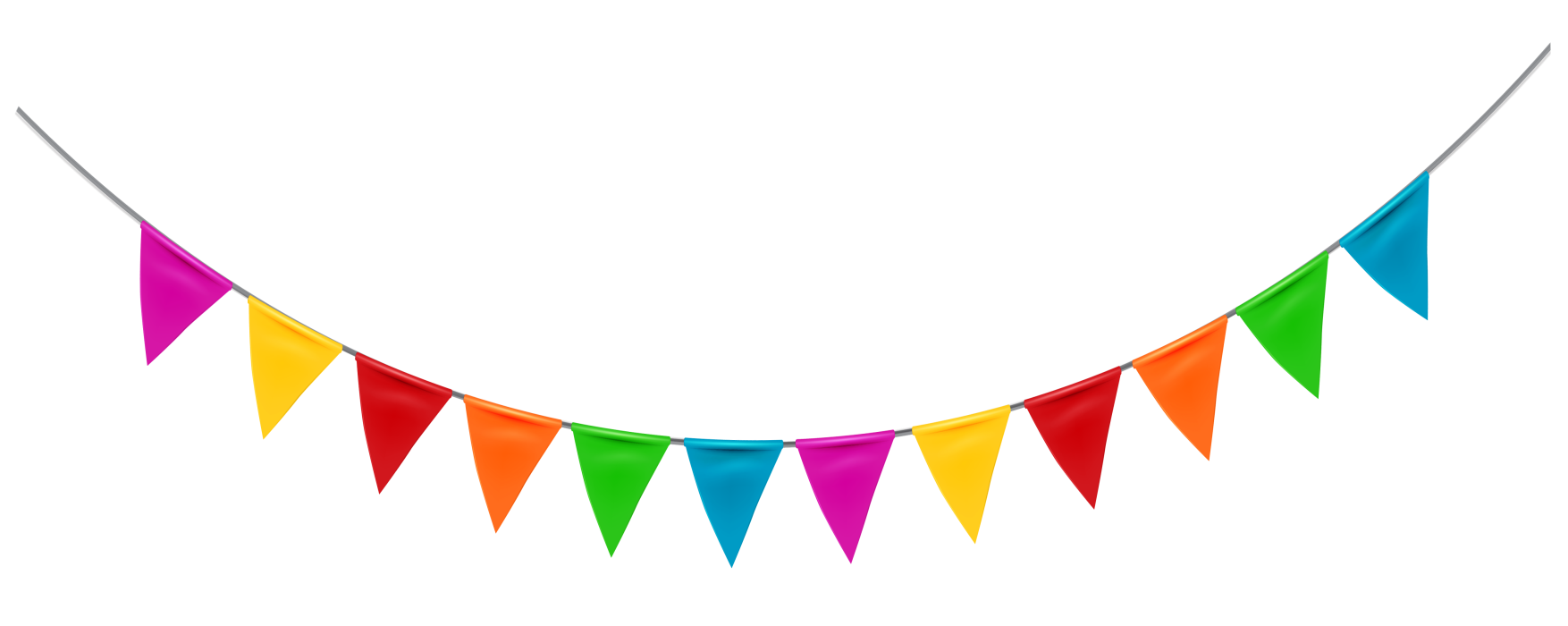 Im Sommer wirst du ein Schulkind. Dann gehörst du zu den großen Kindern, die Lesen, Schreiben und Rechnen lernen. Du bist sicher schon gespannt auf die Schule, deine Mitschüler und deine Klassenlehrerin.Leider kannst du vor deinem ersten Schultag keinen     „Schnupperunterricht“ mitmachen und die Schule kennenlernen. Das ist schade, aber du weißt sicher warum: Richtig! Wegen dem Corona-Virus.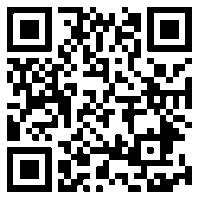 Ein paar Informationen und Filme zur Grundschule Atter haben wir in einem Padlet zusammengefasst.        Für dich gibt es noch einiges zu tun:1. Sieh‘ dir das Padlet an. https://padlet.com/breski/Bookmarks2. Drucke den Steckrief aus dem Padlet für dein Patenkind aus und fülle ihn aus.3. Die Schule schenkt dir ein Indianerheft. Mach´ am besten jeden Tag mindestens eine Seite. Gib´ dir dabei ganz viel  Mühe und male schön ordentlich. So wirst du ganz fit für den Schulstart! 4. Komm‘ am 19. Juli 2021 mit deinen Eltern zur Schule und bring das Indianerheft mit.Liebe Grüße aus der Grundschule Atter 